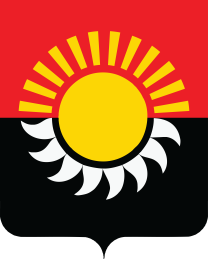 РОССИЙСКАЯ ФЕДЕРАЦИЯКемеровская область-КузбассМуниципальное образование – Осинниковский городской округАдминистрация Осинниковского городского округаПОСТАНОВЛЕНИЕ_______________		                                                                № ______________Об утверждении Порядка общественного обсуждения проекта муниципальной программы «Формирование современной городской среды на территории муниципального образования – Осинниковский городской округ на 2018-2024г.»В целях осуществления участия заинтересованных лиц в процессе принятия решений и реализации проектов благоустройства дворовых территорий и муниципальных территорий общего пользования в рамках реализации проекта муниципальной программы «Формирование современной городской среды на территории муниципального образования – Осинниковский городской округ на 2018-2024 г.», руководствуясь Федеральным законом от 6 октября 2003 года № 131-ФЗ «Об общих принципах организации местного самоуправления в Российской Федерации», постановлением Правительства Российской Федерации от 10.02.2017г. № 169 «Об утверждении Правил предоставления субсидий из федерального бюджета бюджетам субъектов Российской Федерации и поддержку государственных программ субъектов Российской Федерации и муниципальных программ формирования современной городской среды»:1.	Утвердить Порядок проведения общественного обсуждения проекта муниципальной программы «Формирование современной городской среды на территории муниципального образования – Осинниковский городской округ на 2018-2024г.», согласно приложению 1 к настоящему постановлению.2. Настоящее постановление вступает в силу с момента его опубликования.3. Постановление администрации Осинниковского городского округа от 28.07.2017г №552-нп «Об утверждении Порядка общественного обсуждения проекта муниципальной программы «Формирование современной городской среды на территории муниципального образования – Осинниковский городской округ на 2018-2022г.» признать утратившим силу. 4. Опубликовать настоящее постановление в городской общественно-политической газете «Время и жизнь». 5. Контроль за исполнением данного постановления возложить на заместителя Главы Осинниковского городского округа по ЖКХ Максимова И.В.Глава Осинниковскогогородского округа                                                                               И.В.РомановС постановлением ознакомлен, с возложением обязанностей согласен      ________     _________    И.В.МаксимовСырых А.В.4-05-89Порядокпроведения общественного обсуждения проекта муниципальной программы «Формирование современной городской среды на территории муниципального образования – Осинниковский городской округ на 2018-2024 г.»1. Настоящий порядок определяет процедуру проведения общественного обсуждения проекта муниципальной программы «Формирование современной городской среды на территории муниципального образования – Осинниковский городской округ на 2018-2024 г.», (далее – проект программы).2. Общественные обсуждения проекта программы проводятся в целях информирования, выявления и учета мнений заинтересованных лиц (граждан, организаций, общественных объединений и т.д.) о разработанном проекте муниципальной программы;3. В общественных обсуждениях участвуют граждане, проживающие на территории муниципального образования – Осинниковский городской округ, достигшие возраста 14 лет, представители организаций, общественных объединений, политических партий, органы местного самоуправления.4. Общественное обсуждение проекта программы осуществляется в форме открытого размещения проекта программы на официальном сайте администрации Осинниковского городского округа: http://www.osinniki.org, а так же путем проведения встречи заинтересованных лиц с разработчиками программы.5. При размещении проекта программы публикуется следующая информация: - извещение о проведении общественного обсуждения проекта программы;- срок проведения общественного обсуждения составляет не менее 30 дней со дня размещения проекта программы на официальном сайте администрации Осинниковского городского округа;- электронный адрес ответственного исполнителя программы для направления замечаний и предложений к проекту программы;- состав общественной комиссии (далее -  Комиссия) для организации обсуждения, проведения комиссионной оценки предложений заинтересованных лиц, а так же для осуществления контроля за реализацией программы после ее утверждения;- извещение о проведении встречи заинтересованных лиц с разработчиками программы, с указанием места и времени такой встречи.6. Участники общественного обсуждения направляют замечания (предложения) к проекту программы путем направления электронного документа на электронный адрес, указанный в извещении о проведении общественного обсуждения, по форме, согласно приложению №1 к настоящему Порядку.Участникам общественного обсуждения при направлении замечаний (предложений) к проекту программы необходимо указывать фамилию, имя, отчество и дату рождения гражданина, наименование организации (в соответствии с учредительными документами), наименование общественного объединения, органа местного самоуправления, фамилию, имя, отчество представителя организации, общественного объединения, органа местного самоуправления. В противном случае замечания (предложения) к проекту Программы признаются анонимными и к рассмотрению не принимаются.7. Встреча заинтересованных лиц с разработчиками программы проводится во время и месте, указанном в извещении, которое должно быть размещено ответственным исполнителем программы на официальном сайте администрации Осинниковского городского округа, не менее чем за 10 дней до предполагаемой даты встречи. На встречу, так же могут быть приглашены собственники помещений многоквартирных жилых домов, представители управляющих организаций, архитекторы, дизайнеры, эксперты, представители ресурсоснабжающих организаций и другие заинтересованные лица. Отчет о результатах встречи публикуется ответственным исполнителем программы в течение 3 (трех) дней на официальном сайте администрации Осинниковского городского округа по форме, согласно приложению 2 к настоящему Порядку.8. Общественная комиссия в течение 3 рабочих дней рассматривает, обобщает, анализирует замечания (предложения), поступившие в рамках общественного обсуждения проекта программы. В случае целесообразности и обоснованности замечаний (предложений) ответственный исполнитель программы в течение 3 (три) рабочих дней дорабатывает проект программы, согласовывает доработанный проект программы с заместителем Главы городского округа по ЖКХ, заместителем Главы городского округа по строительству и передает для утверждения в установленном порядке. При отсутствии замечаний проект программы остается без изменений и передается ответственным исполнителем программы для утверждения в установленном порядке.9. Итоги общественного обсуждения проекта программы в течение 3 рабочих дней, после завершения срока общественного обсуждения формируются ответственным исполнителем программы в виде итогового документа (протокола) по форме, согласно приложению 3 к настоящему Порядку и подлежат размещению на официальном сайте администрации Осинниковского городского округа.10. Результаты общественного обсуждения носят рекомендательный характер.Управляющий делами-руководитель аппарата                                                            Л.А. СкрябинаПредложение по проекту программы «Формирование современной городской среды на территории муниципального образования – Осинниковский городской округ на 2018-2024г.»Дата _________________Куда: в отдел координации работ по жизнеобеспечению города администрации Осинниковского городского округаНаименование заинтересованного лица___________________________________Местонахождение заинтересованного лица (юридический адрес и (или) почтовый адрес)________________________________________________________________ИНН, ОГРН, КПП (для юридического лица)________________________________Паспортные данные (для физического лица)________________________________Номер контактного телефона (факса)______________________________________Изучив проект программы предлагаем:Включить в адресный перечень дворовых территорий: __________________________________________________________________________________________                                                (вид работ, адрес территории МКД) Включить в адресный перечень муниципальных территорий общего пользования:__________________________________________________________                                                      (вид работ, адрес территории МКД) ______________________________________________________________________(кратко изложить суть предложения, обоснования необходимости его принятия, включая описание проблем, указать круг лиц, интересы которых будут затронуты)Внести изменения и (или) дополнения в текстовую часть проекта программы:__________________________________________________________________________________________________________________________________ К настоящим предложениям прилагаются документы на __ л. __________________________________________________________________(подпись, фамилия, имя, отчество подписавшего предложение по проекту подпрограммы)Отчет № _____по итогам встречи заинтересованных лиц с разработчиками проекта муниципальной программы «Формирование современной городской среды на территории муниципального образования – Осинниковский городской округ на 2018-2024г.»г.Осинники                                                                  «_____»___________20___г.В целях информирования, выявления и учета мнения заинтересованных граждан, организаций и общественных объединений муниципального образования – Осинниковский городской округ о разработанном проекте муниципальной программы «Формирование современной городской среды на территории муниципального образования – Осинниковский городской округ на 2018-2024г.», «_____»__________20____г. проводилась встреча заинтересованных лиц с разработчиками проекта муниципальной программы «Формирование современной городской среды на территории муниципального образования – Осинниковский городской округ на 2018-2024г.»В обсуждении приняли участие:_________________________ граждан_________________________ организаций_________________________ общественных организаций_________________________ политических партий_________________________ представители управляющих организаций, эксперты, дизайнеры, архитекторы и т.д.Поступили следующие замечания и предложения:1.___________________________________________2.___________________________________________Результаты рассмотрения замечаний и предложений________________________ __________________________________________________________________________________________________________________________________________((В случае если замечания (предложения) не носили объективный характер, то указывается, что данные замечания (предложения) не были приняты к сведению; если замечания будут приняты к сведению, то указывается, что проект муниципальной программы будет доработан (изменен) и т.д.).Отчет подготовлен____________________________________________________                                (ф.и.о., должность, подпись ответственного исполнителя муниципальной программы)Протокол № _____по итогам общественного обсуждения проекта муниципальной программы «Формирование современной городской среды на территории муниципального образования – Осинниковский городской округ на 2018-2024г.»г. Осинники                                                                  «_____»___________20___г.В целях информирования, выявления и учета мнения заинтересованных граждан, организаций и общественных объединений муниципального образования – Осинниковский городской округ о разработанном проекте муниципальной программы ______________________________________________в период с «_____»__________20___г. по «______»________20___г. проводилось общественное обсуждение проекта вышеуказанной программы.В обсуждении приняли участие:_________________________ граждан_________________________ организаций_________________________ общественных организаций_________________________ политических партийПоступили следующие замечания и предложения:1.___________________________________________2.___________________________________________Результаты рассмотрения замечаний и предложений ______________________________________________________________________________________________((В случае если замечания (предложения) не носили объективный характер, то указывается, что  данные замечания (предложения) не были приняты к сведению; если замечания приняты к сведению, то указывается , что проект муниципальной программы будет доработан (изменен) и т.д.).В течение срока проведения общественного обсуждения проекта муниципальной программы __________________________________________________________Замечаний и предложений не поступало.Протокол вел ________________________________________________________                                (ф.и.о., должность, подпись ответственного исполнителя муниципальной программы)Управляющий делами – руководитель аппарата                                                             Л.А.СкрябинаЛИСТ СОГЛАСОВАНИЯ к Постановлению администрации Осинниковского городского округа «Об утверждении Порядка общественного обсуждения проекта муниципальной программы «Формирование современной городской среды на территории муниципального образования – Осинниковский городской округ на 2018-2024г.»Приложение №1 к постановлению администрации Осинниковского городского округа№ _________ от _____________Приложение №1к Порядку общественного обсуждения проекта муниципальной программы «Формирование современной городской среды на территории муниципального образования – Осинниковский городской округ на 2018-2024г.»Приложение №2к Порядку общественного обсуждения проекта муниципальной программы «Формирование современной городской среды на территории муниципального образования – Осинниковский городской округ на 2018-2024г.»Приложение №3к Порядку общественного обсуждения проекта муниципальной программы «Формирование современной городской среды на территории муниципального образования – Осинниковский городской округ на 2018-2024г.»Должность, Ф.И.О.подписьДатаПервый заместитель Главы городского округа Кауров В.В. Управляющий делами-Руководитель аппарата Скрябина Л.А.Заместитель Главы городского округа по ЖКХМаксимов И.В.Начальник юридического отдела Чифранова С.А.  